АКТ проверки готовности организации МКДОУ № 10 «Колокольчик» с. Апанасенковское.2018-2019учебный год.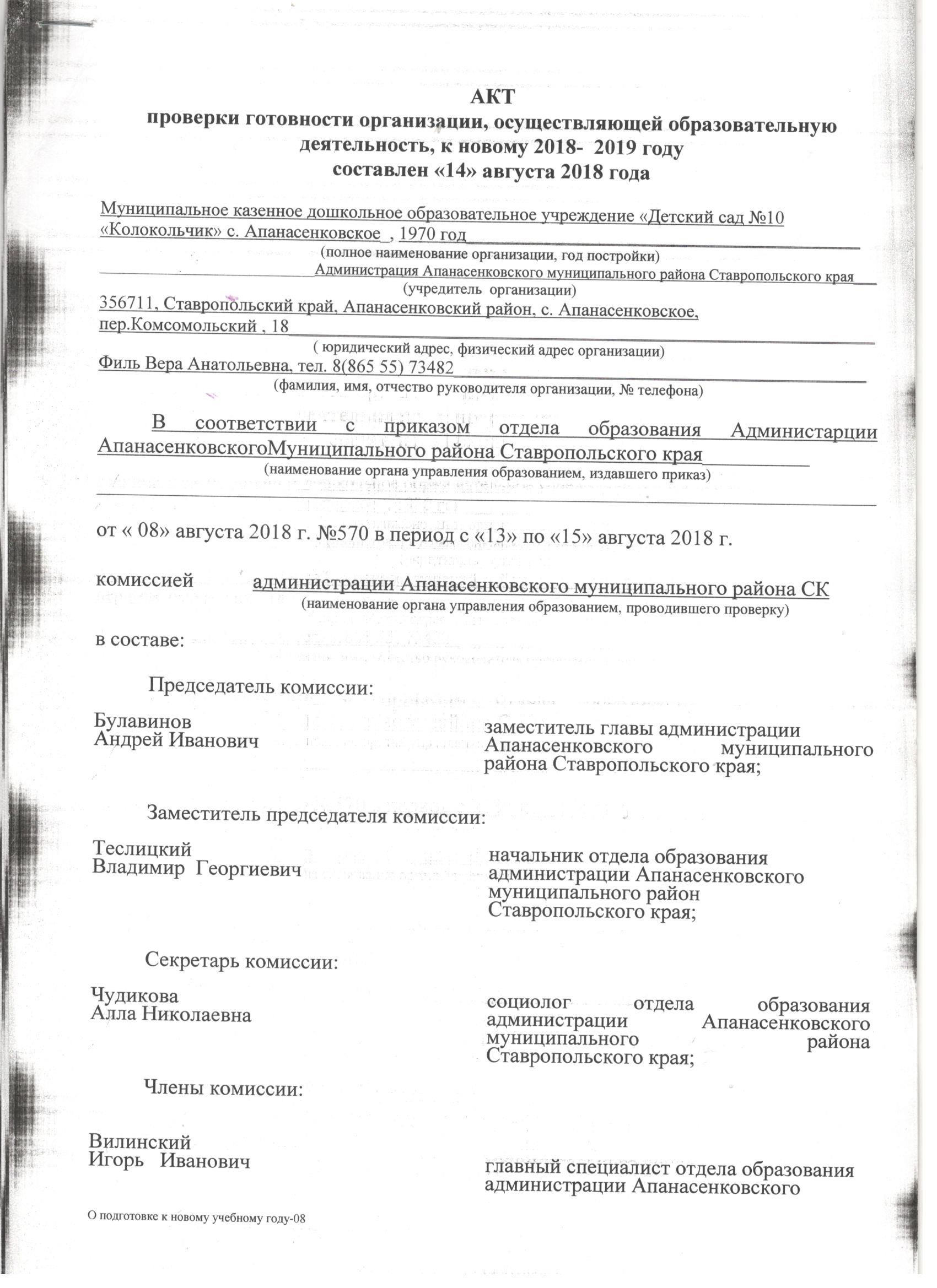 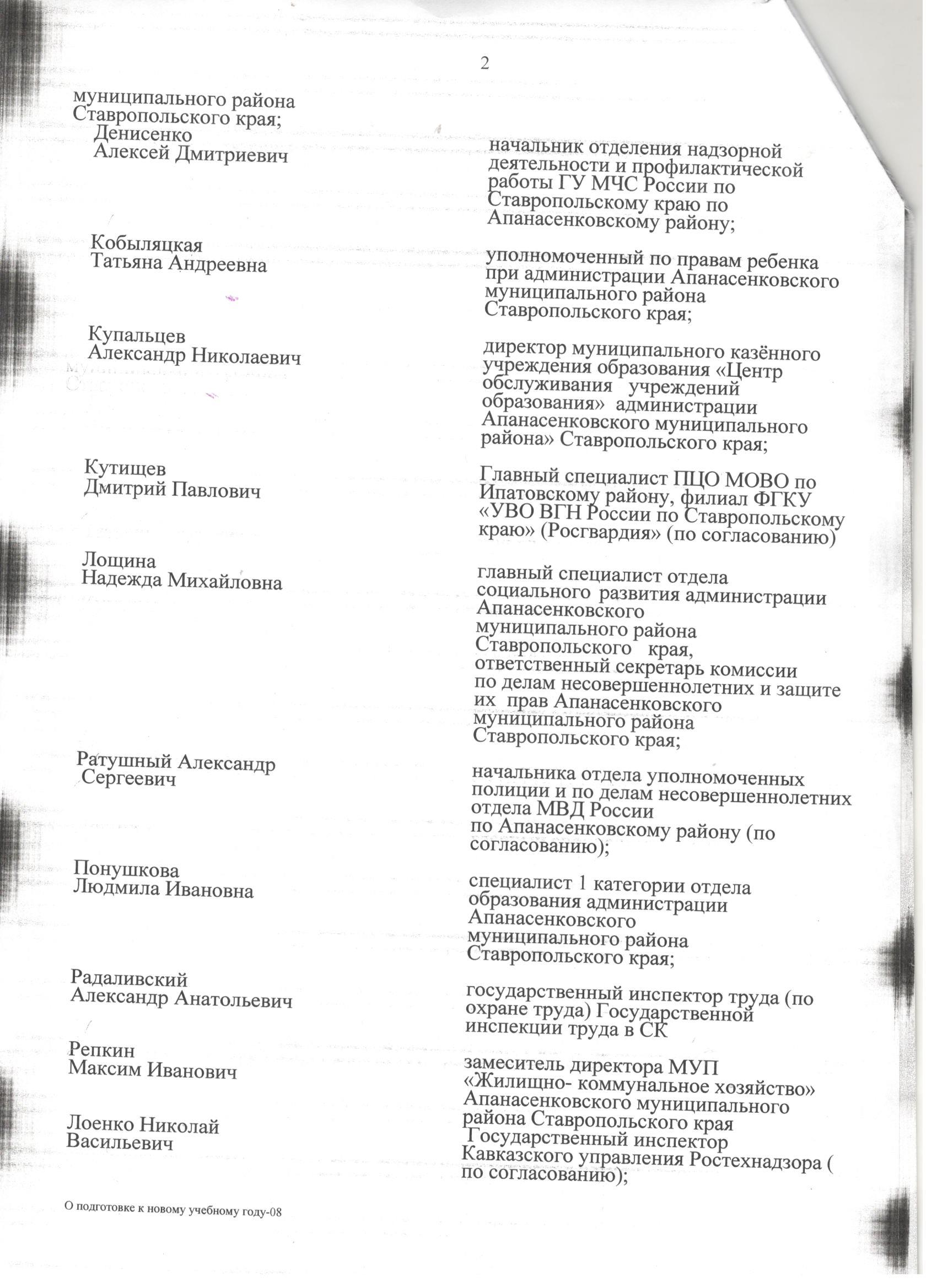 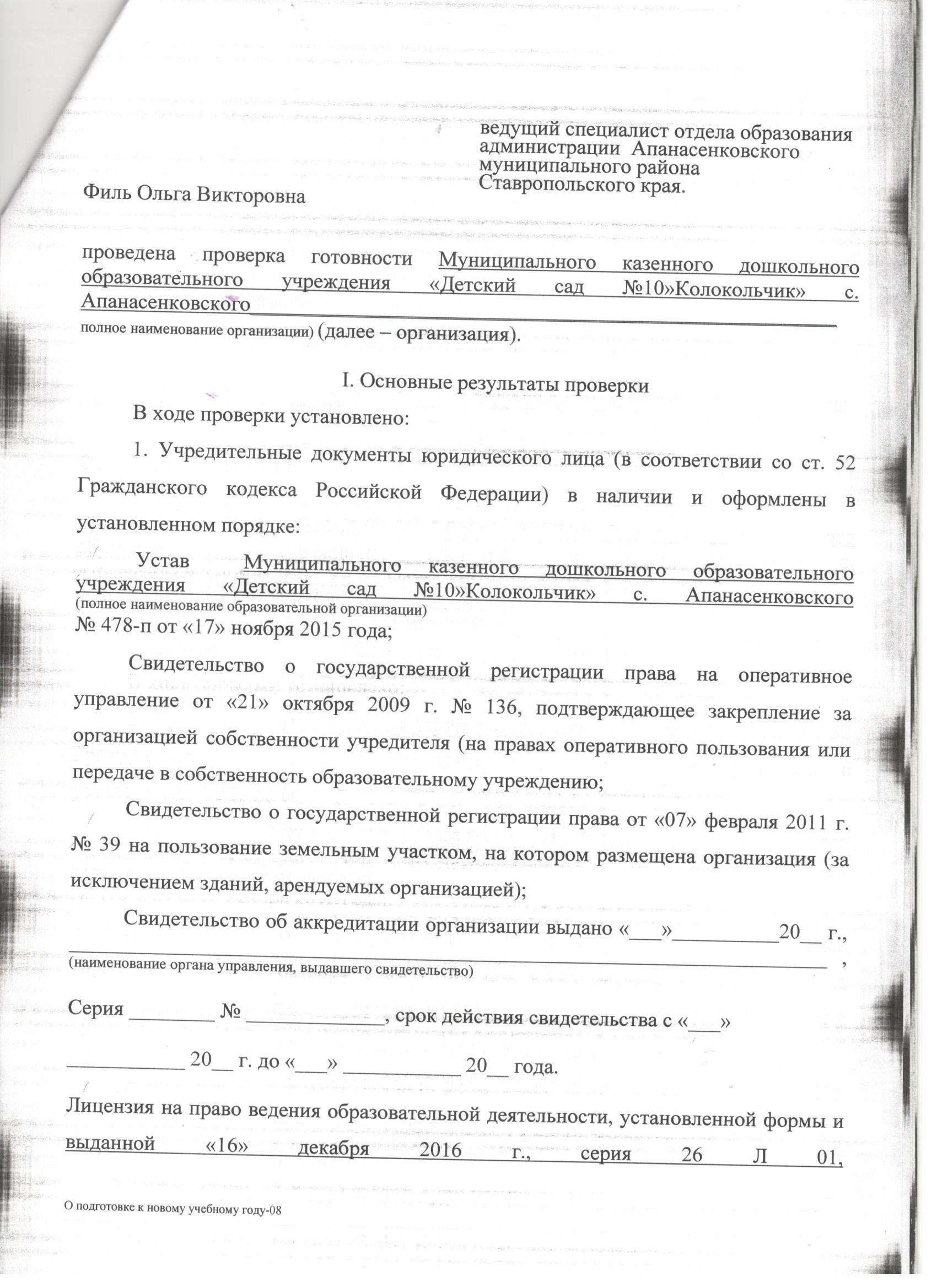 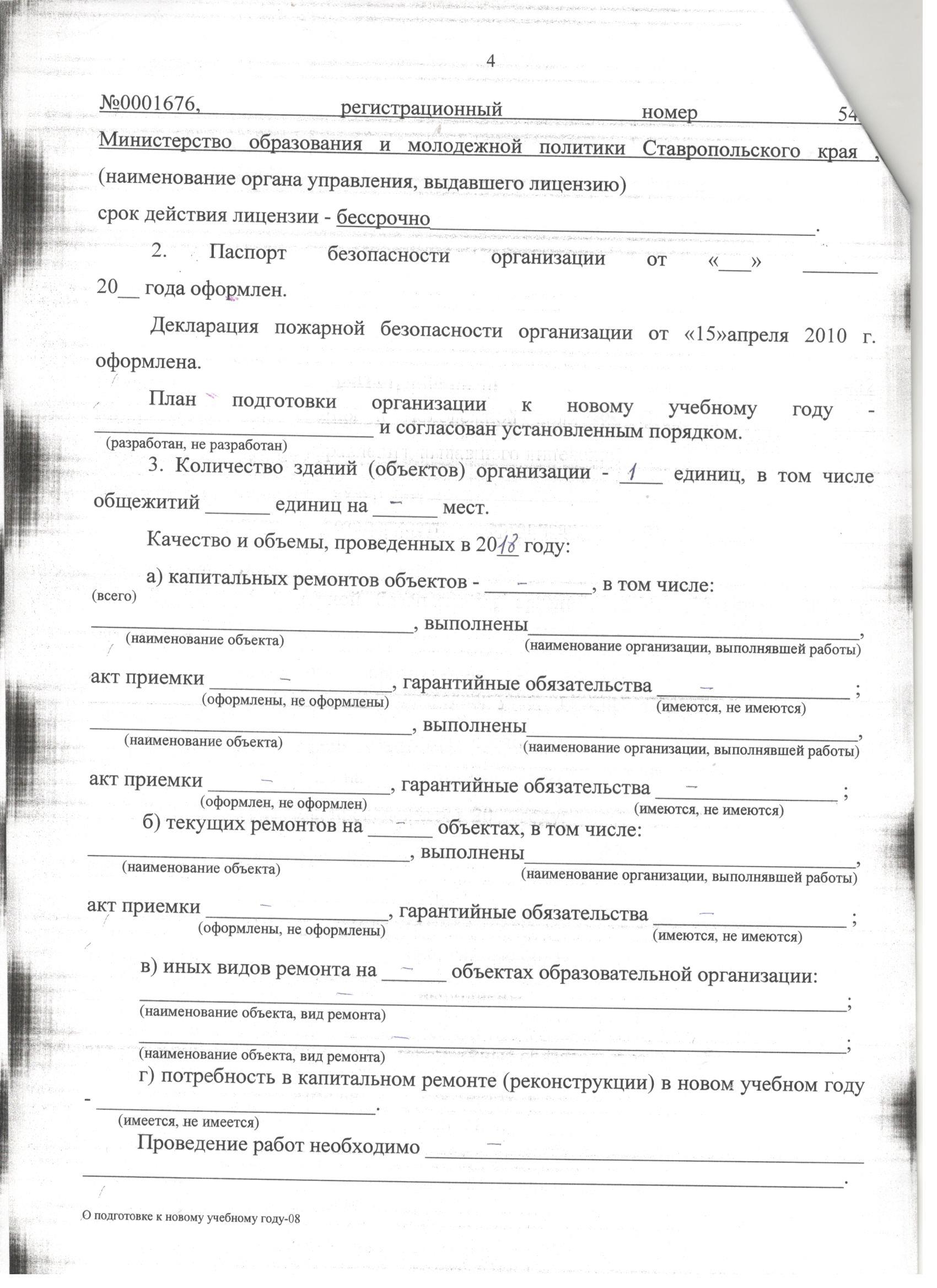 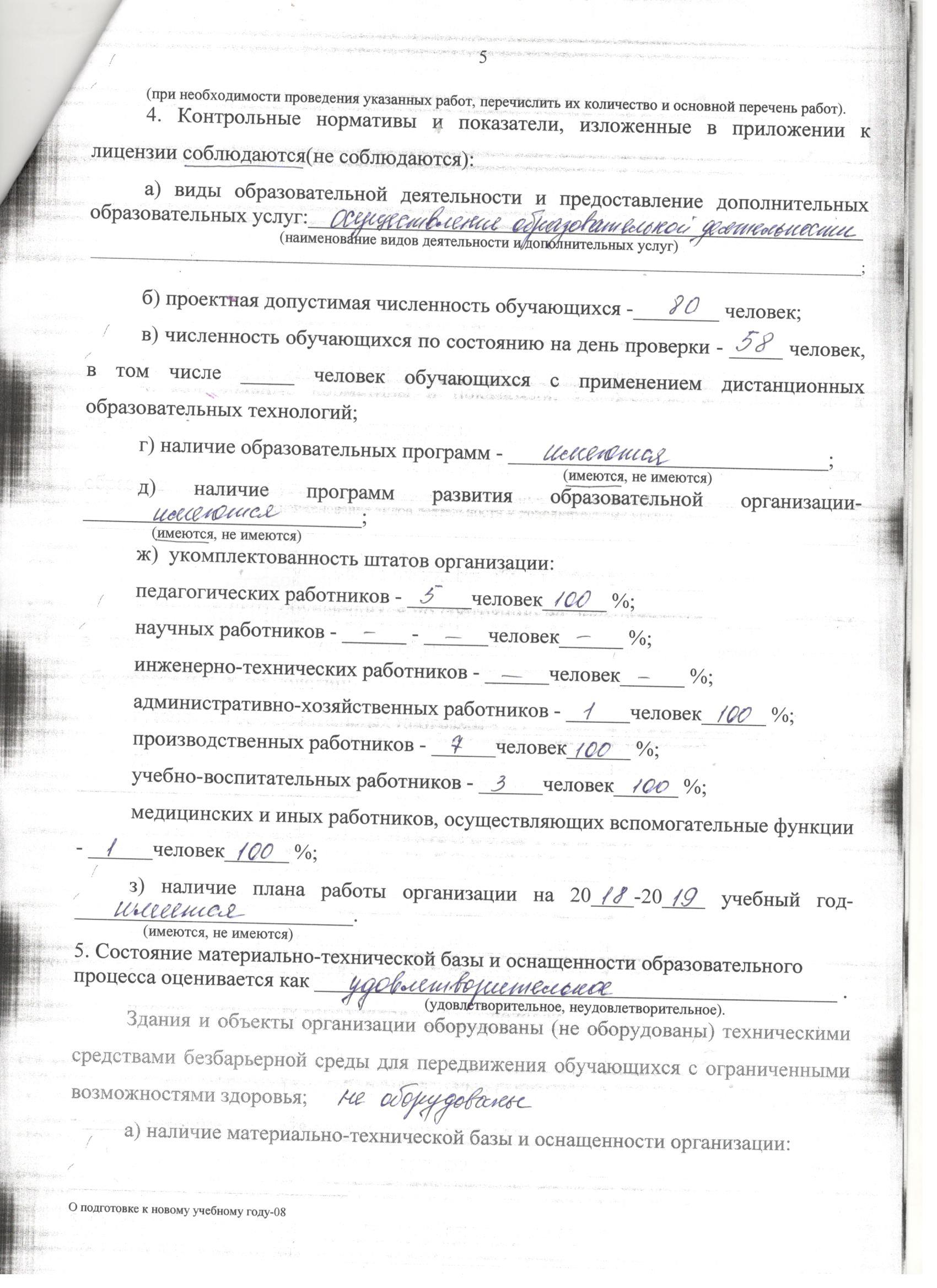 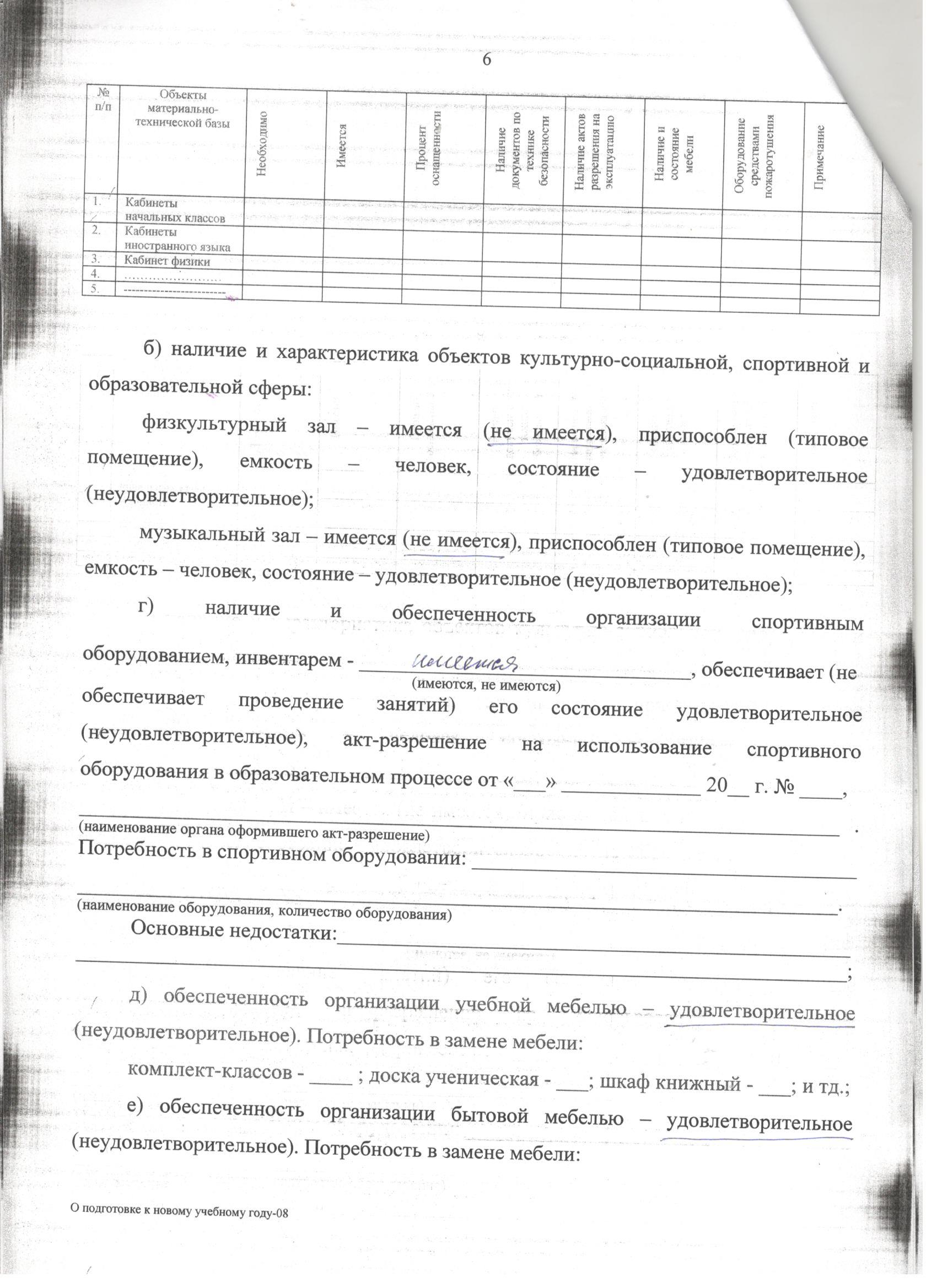 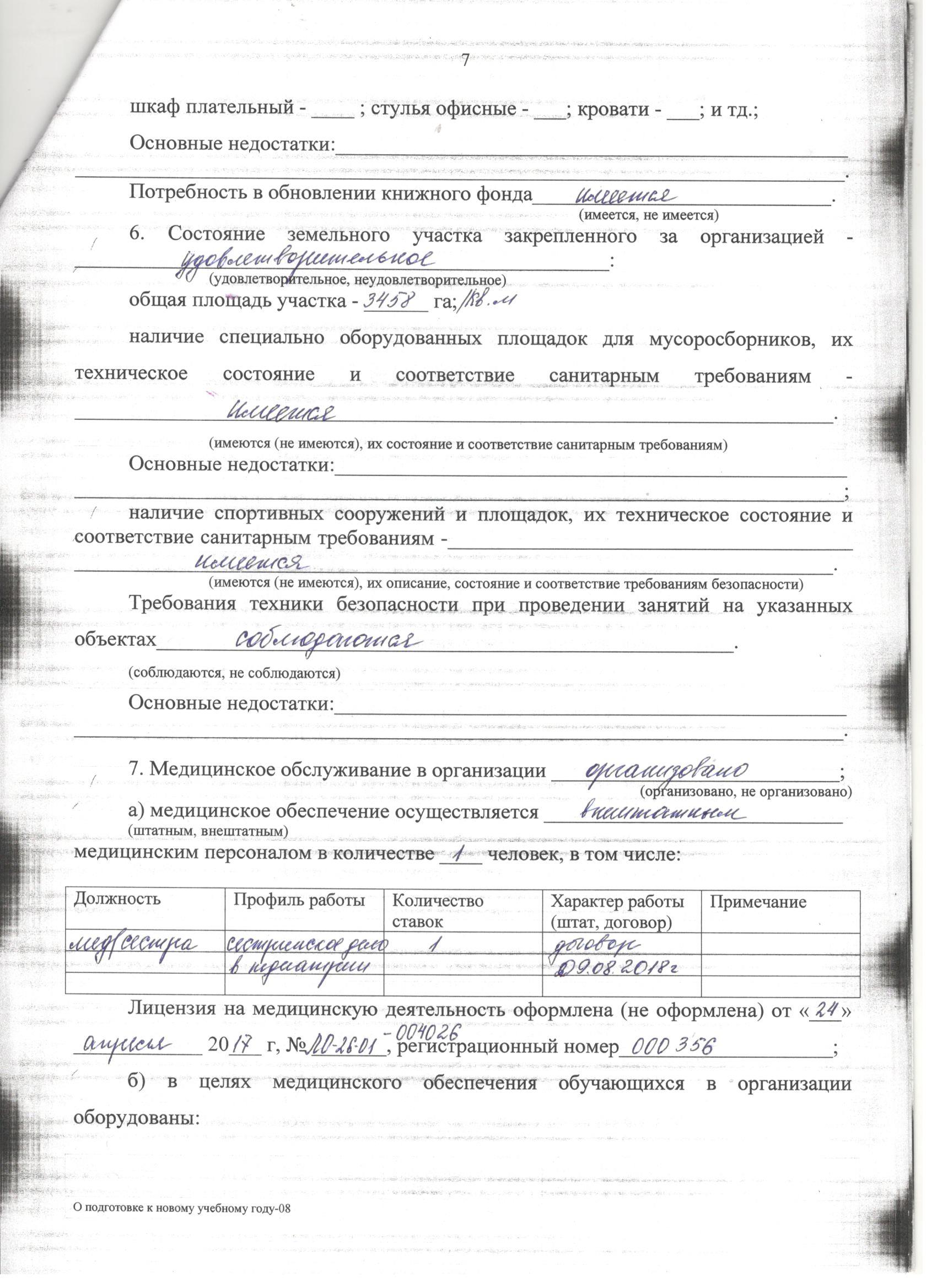 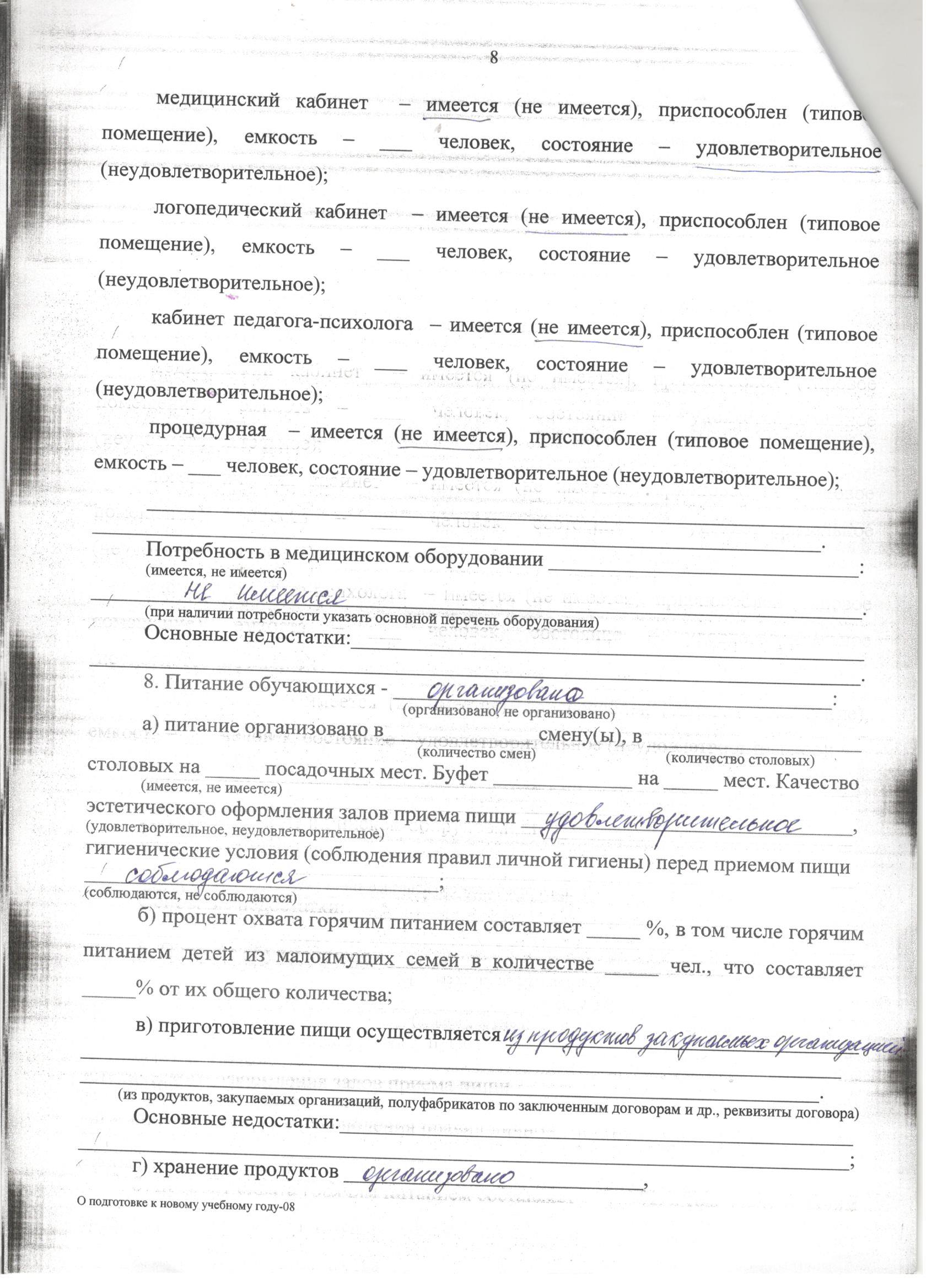 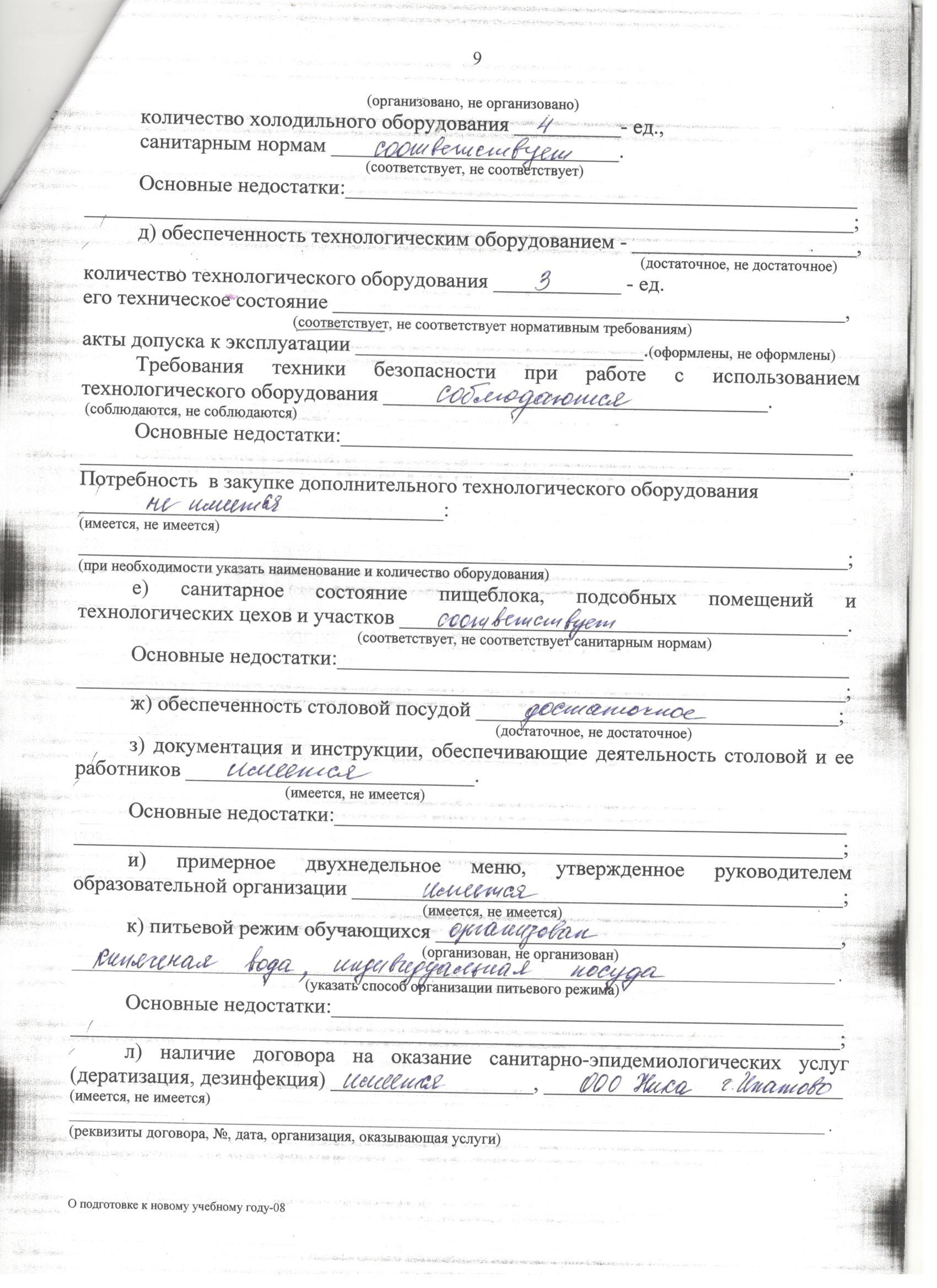 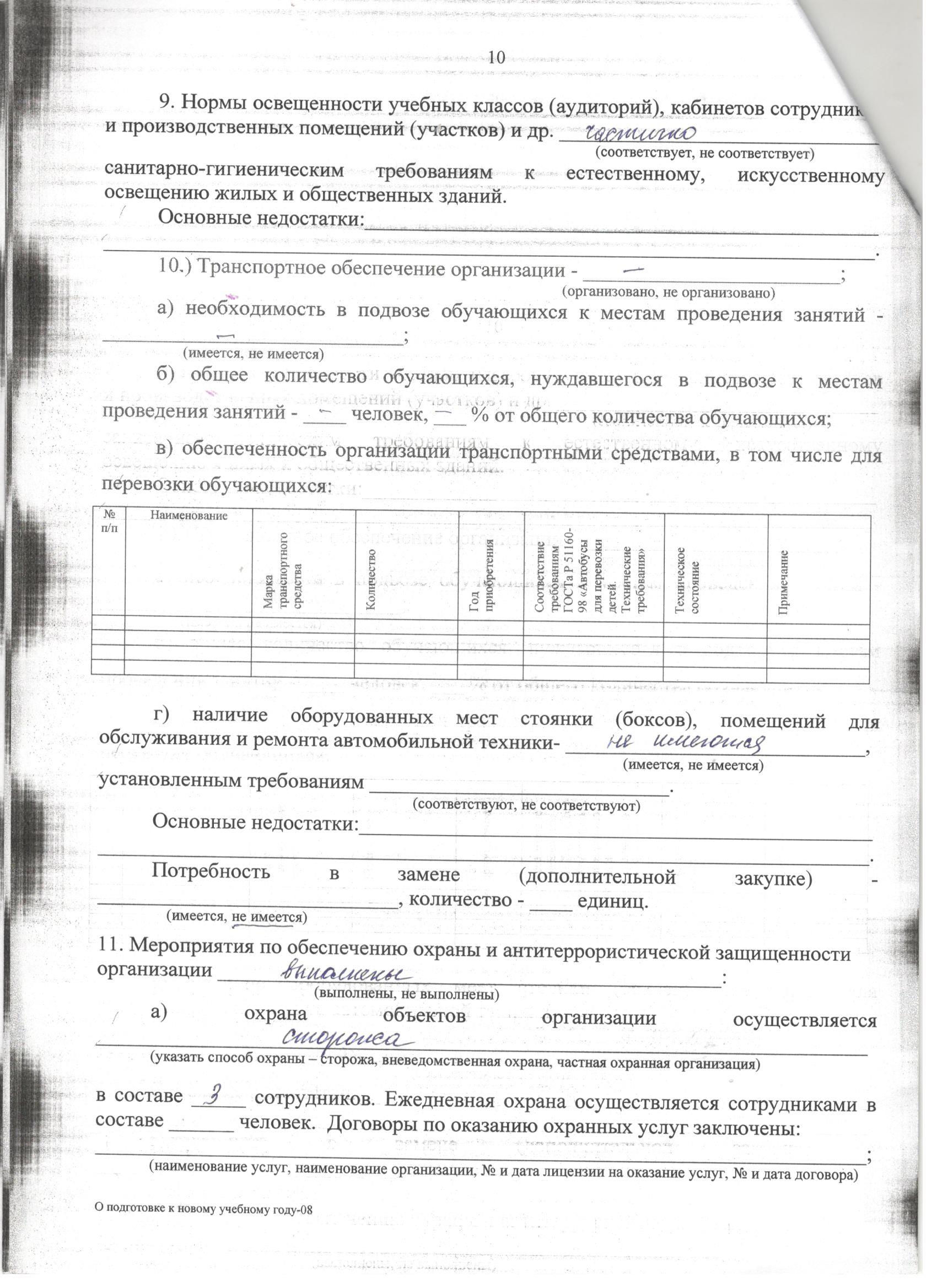 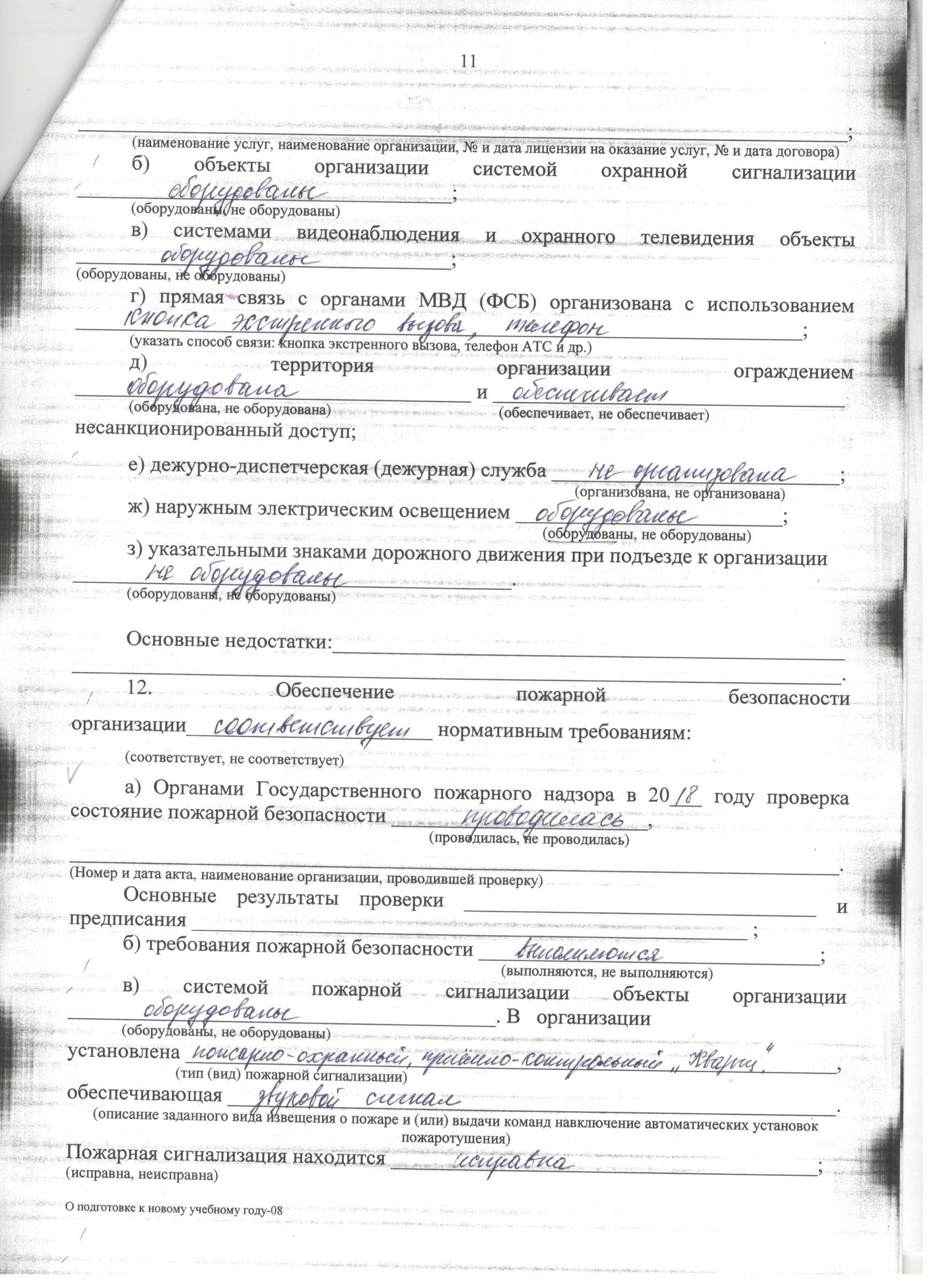 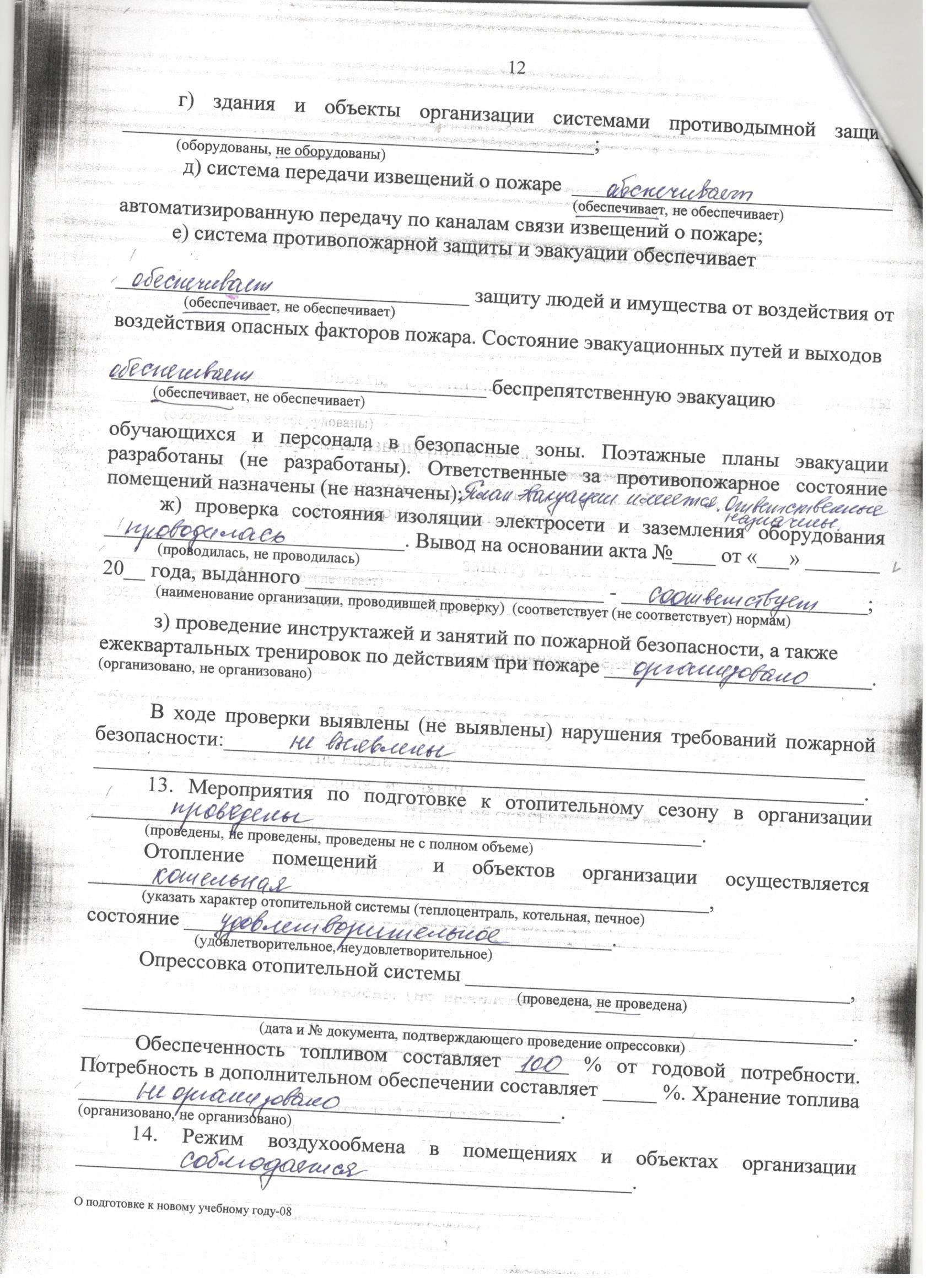 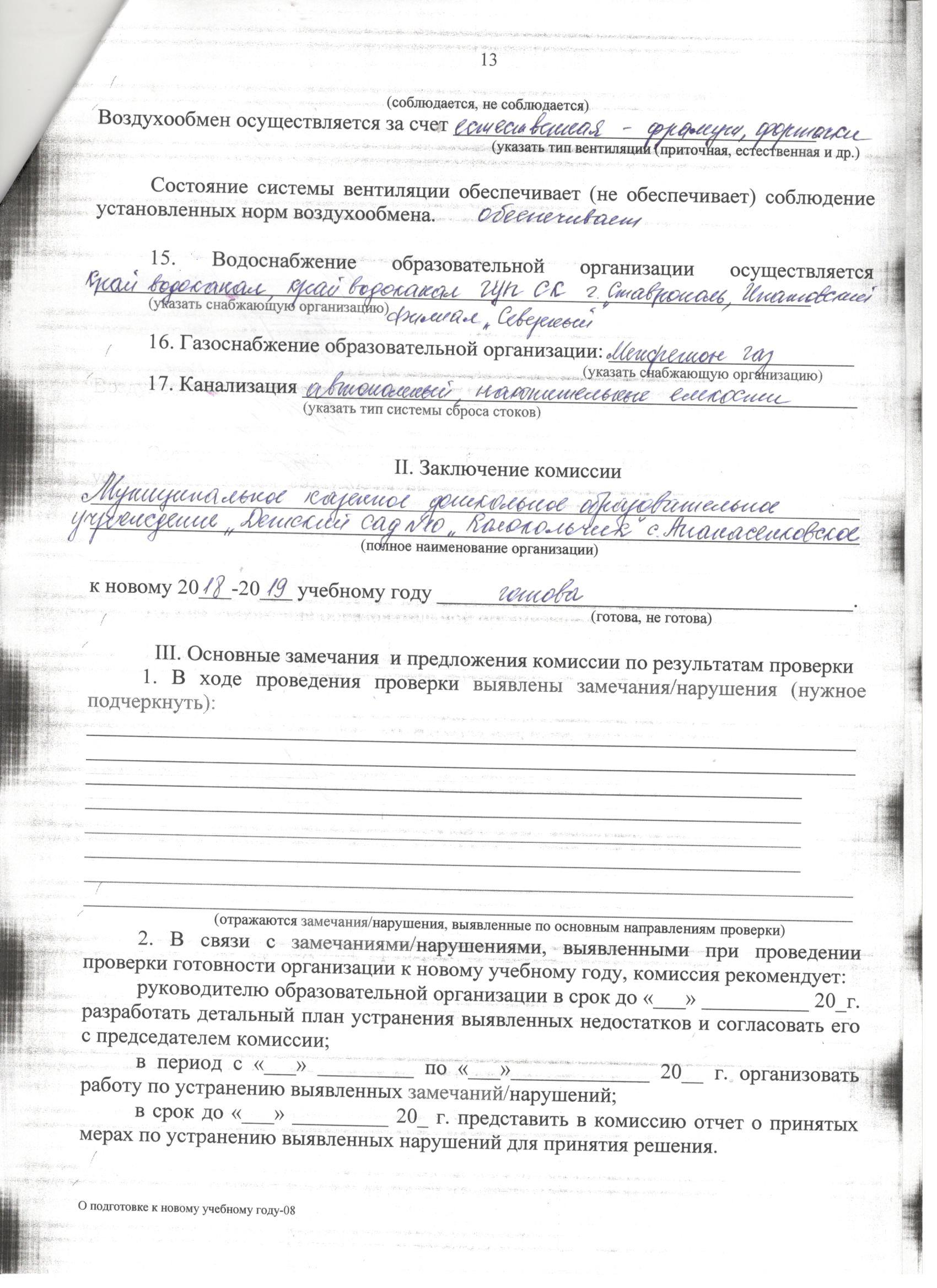 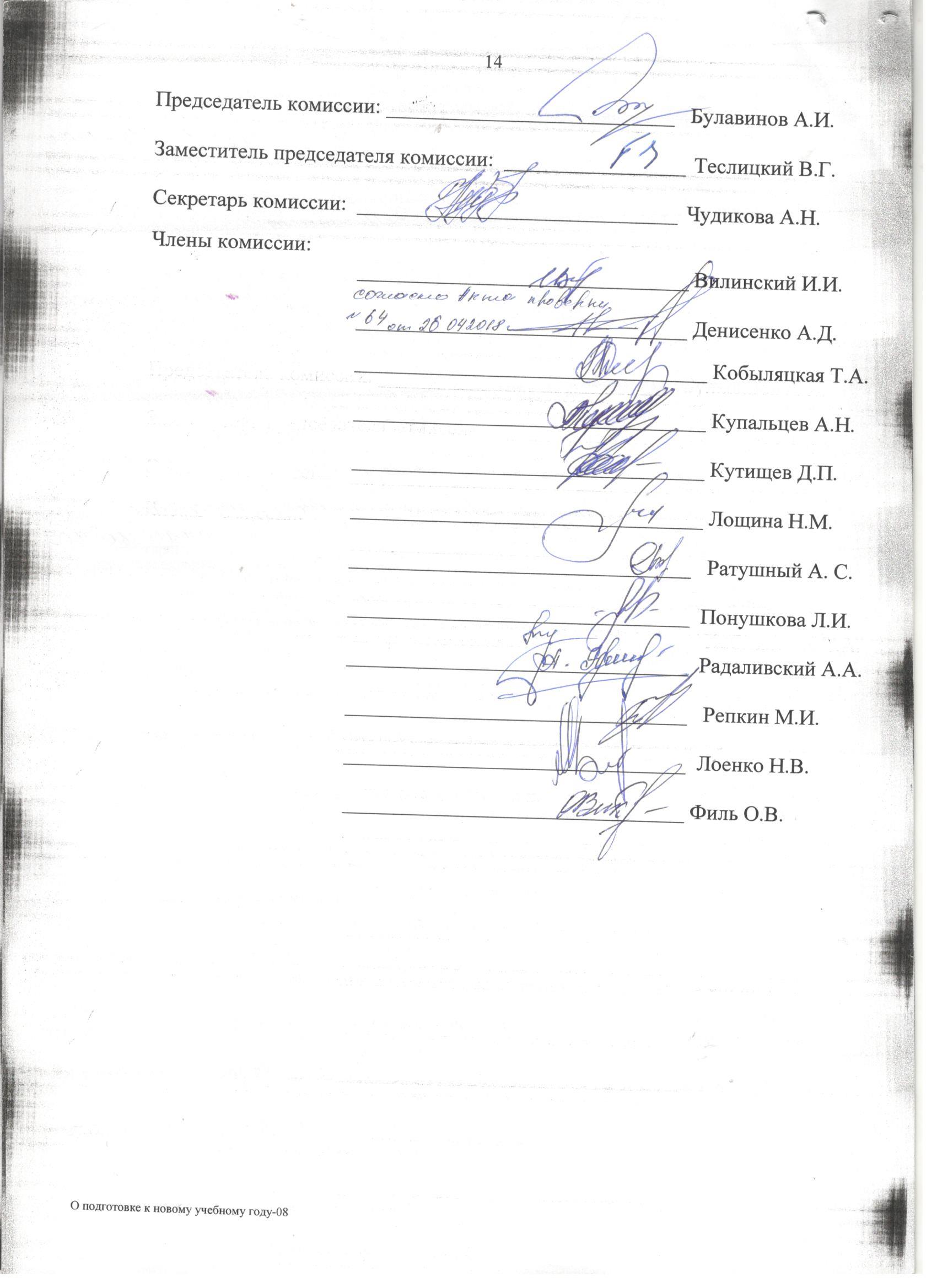 